*   Bu bölüme Şube Müdürlüğü, Personel İşleri Birimi, Tahakkuk Birimi, Evrak Kayıt Birimi gibi birimler yazılacaktır.** Risk düzeyi görevin ve belirlenen risklerin durumuna göre Çok Yüksek, Yüksek, Orta Seviyede, Düşük ve Çok Düşük olarak belirlenecektir.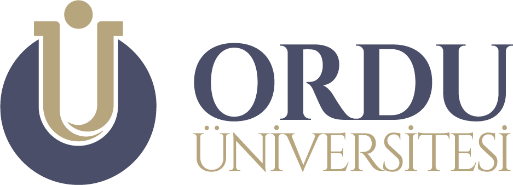 HASSAS GÖREV TESPİT FORMUDoküman NoODÜ/…./HG-05.1HASSAS GÖREV TESPİT FORMUStandart Dosya No……..HASSAS GÖREV TESPİT FORMURevizyon TarihiHASSAS GÖREV TESPİT FORMURevizyon NoHarcama Birimi     : Harcama Birimi     : Harcama Birimi     : Harcama Birimi     : Harcama Birimi     : Harcama Birimi     : Harcama Birimi     : Harcama Birimi     : Alt Birim*             : Alt Birim*             : Alt Birim*             : Alt Birim*             : Alt Birim*             : Alt Birim*             : Alt Birim*             : Alt Birim*             : Sıra NoHizmetin/Görevin AdıHassas Görevi Olan PersonelRiskler (Görevin Yerine Getirilmemesinin Sonuçları)Riskler (Görevin Yerine Getirilmemesinin Sonuçları)Risk Düzeyi**Kontroller/     TedbirlerGörevi YürütecekPersonelde Aranacak Kriterler1.2.3.4.5.6.7.8.9.10HazırlayanHazırlayanHazırlayanHazırlayanOnaylayan(Harcama Yetkilisi)Onaylayan(Harcama Yetkilisi)Onaylayan(Harcama Yetkilisi)Onaylayan(Harcama Yetkilisi)